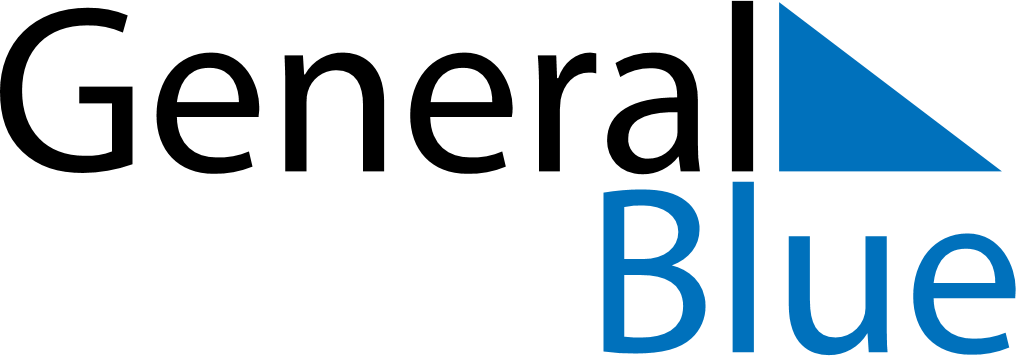 June 2024June 2024June 2024June 2024June 2024June 2024UkraineUkraineUkraineUkraineUkraineUkraineSundayMondayTuesdayWednesdayThursdayFridaySaturday1234567891011121314151617181920212223242526272829PentecostPentecostConstitution Day30NOTES